THANK YOUIn December 2014 the staff wore CHRISTMAS JUMPERS for one week to raise funds for the Neonatal Unit at Warrington Hospital.We are pleased to inform you that we raised £73.00 from your generous donations.We would like to share Ollie’s story with you so you can see how your donation helpsOLLIE’S STORYOllie Paul Twigg was born 13 weeks premature at Warrington hospital on 20th October 2014. Ollie weighed 2lb and on his second day after being born he had a pulmonary hemorrhage and his heart stopped for 5 minutes! The fabulous team at Warrington Neonatal Ward worked on Ollie and got his heart started again, and he was transferred to the Liverpool Women's Hospital where he was closely monitored for 5 weeks. Upon returning to the Warrington Neonatal Ward we received the terrible news that Ollie’s bleed on the brain which he had due to his prematurity had become much bigger. Ollie was transferred to Alder Hey Children’s Hospital for an operation to drain the bleed via a shunt. Once this had been completed he again returned to Warrington Hospital where he stayed and had regular visits back and to to Alder Hey Children’s Hospital for check ups. Ollie finally came home on 16th January 2015, 3 days before his actual due date on 19th January.After 6 months since coming home he no longer has oxygen and has had another operation to remove his shunt. He truly is our amazing little miracle and we are very grateful to the team at Warrington Neonatal Ward, as well as Liverpool Women's Hospital and the Neurosurgical team at Alder Hey Children’s Hospital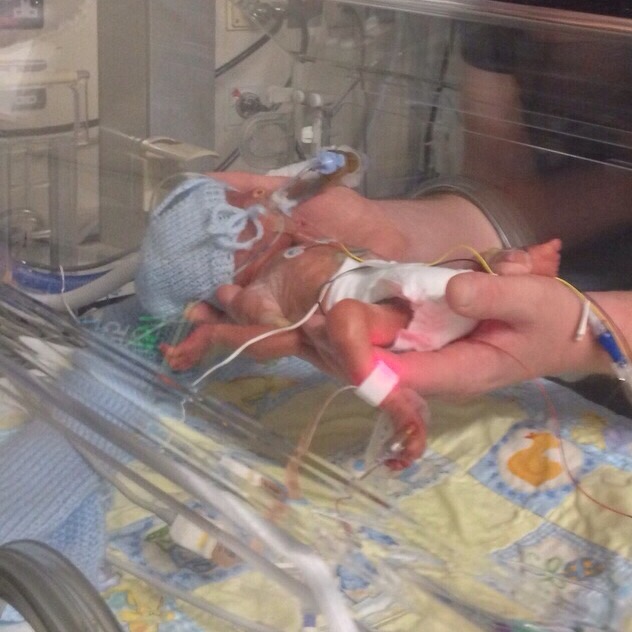 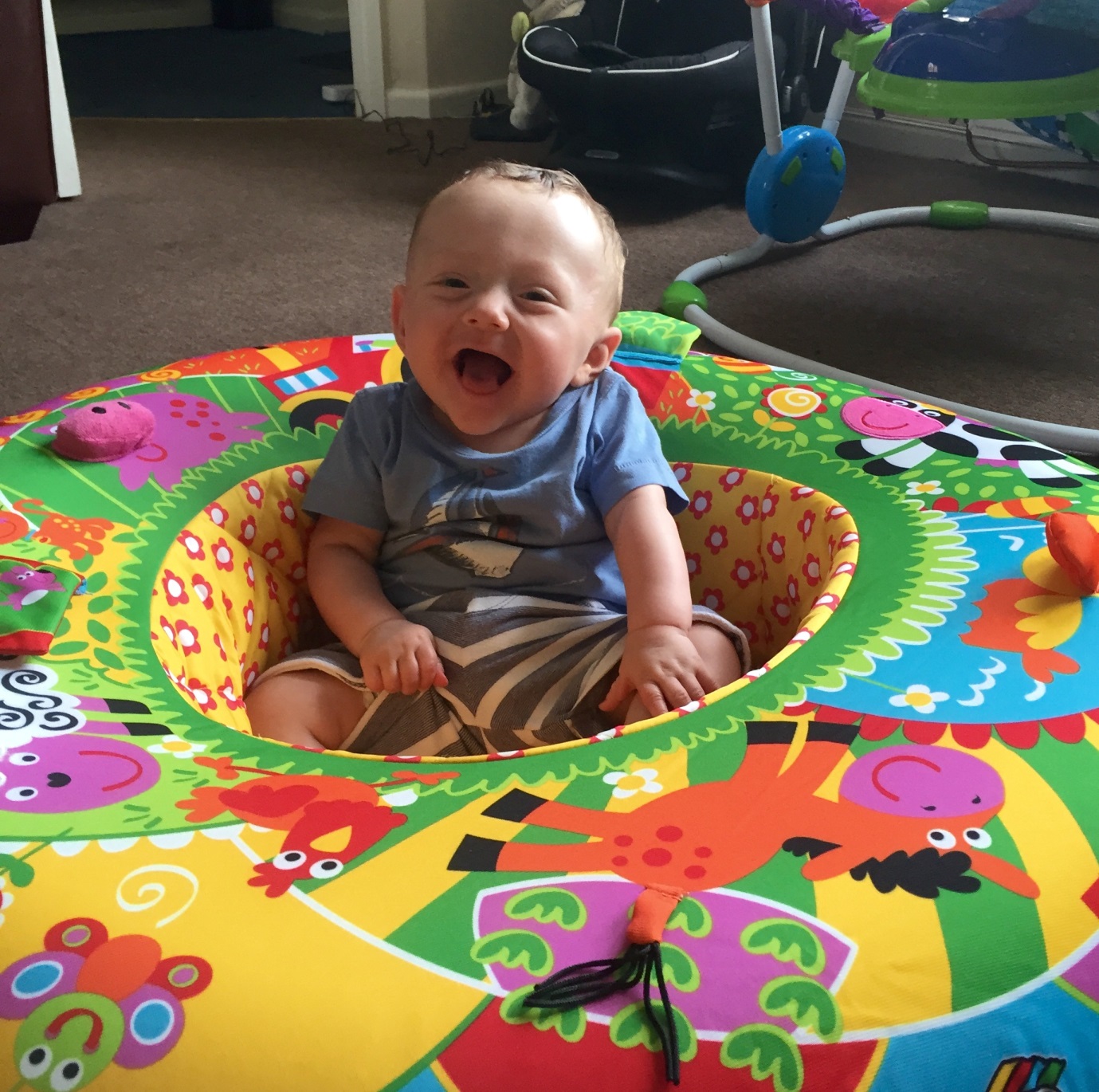 